8. ročník (týden 11. 1. 2021 - 15. 1. 2021)ČESKÝ JAZYKVyučující: Petra ŽeleznáÚkol k zaslání: 2. zápis o přečtené knize – 2 varianty. Bližší pokyny si přečti v zadání v Teams. Termín: pátek 15. 1. včetně Na 1. online hodinu si připrav: 1) PS ČJ 2) vypracované úkoly z minulého týdne: J. A. Komenský - život a dílo, výpisky na základě videa, pětilístekNa 2. online hodinu si připrav: čít. str. 48 – 49, literární sešitSamostatná práce: PS 33/6, 34/7 - budeš mít připraveno na 1. online hodinu příští týden1. online hodina:  8. A skupina X - úterý ve 12.50 hod., skupina Y - středa v 9 hod.       8. B skupina Y - pondělí v 9 hod., skupina X - pondělí 10.05 2. online hodina:  8. A skupina X - středa 8.05 hod., skupina Y – čtvrtek 11 hod.                                 8. B skupina X - úterý v 9 hod., skupina Y - úterý 11.55 hod.3. online hodina jako konzultační hodina - čtvrtek: pro 8. A 6. VH, pro 8. B 5. VHFYZIKAVyučující: Anna SkotákováTání a tuhnutí - učebnice str. 54 - 55Online hodina: 8. A středa 10 h, 8. B pátek 10 hZEMĚPISVyučující: Hana Tomšíková Online hodina: 8. B - středa 9.00 hod., 8. A - středa 12.55 hod.Na hodinu si připrav: atlas, učebnici, sešit, psací potřeby (i černý fix či černou pastelku), papír či blok.Nové učivo - Austrálie - probereme si v online hodině.Dú - udělat si zápis str. 23 – 24  - Austrálie.MATEMATIKAVyučující: Marcela Oujiřová8. A1. online hodina: skupina X- pondělí 11:55, skupina Y - úterý v 112. online hodina: skupina X - středa v 9, skupina Y - středa 8:053. online hodina: konzultace, obě skupiny pátek 9:008. B1. online hodina: skupina X- pondělí v 9, skupina Y - pondělí v 10 2. online hodina: skupina X - čtvrtek 8:05, skupina Y - středa v 11:553. online hodina: konzultace, obě skupiny pátek 8:05Do chatu mi pošli domácí úkol, který máš v domácím sešitě (učebnice str. 31 cv. 1 + 2 A) a dále mi pošli cvičení 12 na straně 21 z PS. Vše pošli do pondělí 11. 1. do 18 hodin.V PS 1. díl vypočítej stranu 20, řešení jsme si vysvětlili při online hodině a máš ho ve výukových materiálech.V PS 2. díl vypracuj stranu 98 a na straně 99 cvičení 3, jedná se o novou látku, kterou vysvětlím při 2. online hodině.Do výukových materiálů jsem ti poslala řešení strany 14 a 15 z PS, zkontroluj si výsledky, pokud něčemu nerozumíš, vysvětlím při online hodině.PŘÍRODOPISVyučující: Lenka KošťálováAhoj osmáci, online hodiny:8. A -  v úterý v 8. 00 a v pátek v 8.00 - probereme viry, virová onemocnění, léčbu. Poté bakterie8. B -   ve středu v 10.00 - v úterý nebude online hodina (lékař) - vyhledej odpovědi na tyto otázky a zapiš do sešitu (popřípadě najdi sešit z 6. třídy, tam spoustu informací najdeš) 1. Kolika buněčné jsou viry? 2. Jak přežívá virus? 3. Jak probíhá jeho rozmnožování? 4. Vyjmenuj 5 virových onemocnění. 6. Jak se léčí virová onemocnění? 7. Popiš AIDS – vir, který ho způsobuje, co napadá, kde se nejvíce vyskytuje, jak se přenáší, léčí?... Ve středu zkontrolujeme a půjdeme dál.DĚJEPISVyučující: Irena SyblíkováBaroko 2 Učebnice strana 22 - 24, přečti si a udělej si zápisky.Online hodina: 8. A úterý 9 h, 8. B úterý 8 h.VÝCHOVA K OBČANSTVÍ A KE ZDRAVÍVyučující: Lucie Jovanovičová 8. AZdravím vás, osmáci.V úterý v 10:05 se sejdeme na online hodině. Připravte si učebnici a sešit.Vyučující: Petra ŽeleznáOnline hodina + třídnická hodina: pátek ve 12.50Do 14. 1. odevzdáš do zadání v týmu VOZ svou práci, kterou vypracuješ podle pokynů (karta soubory - referáty).Na hodině 15. 1. budeš připraven/připravena krátce hovořit o zpracovaném tématu.ANGLICKÝ JAZYKVyučující: Hana KráslováSlovní zásoba 3B – PS str. 82Vztažná zájmena: who, which, that, vztažné věty, should/might-PS str. 77/3.1-3.4 V učebnici si pročti str. 34 – 35 projdi si cvičení + poslechy PS str. 26-27 poslechová cvičení najdeš na přiloženém CD. Při on-line hodinách: 1. hodina v učebnici str. 34-35/1, 2, 4, budeme kontrolovat v PS str. 26/1,2. 2. hodina – v učebnici str. 35/3, 5, 6, budeme kontrolovat v PS str. 26 -27/3,4,5. 3. hodina – v učebnici str. 35/7, 8, budeme kontrolovat v PS str. 27/6.Online hodina pro 8. A i 8. B bude probíhat podle normálního rozvrhu.Odkaz na poslechová cvičení: https://elt.oup.com/student/project/level4/unit02/audio?cc=global&selLanguage=enVyučující: Kateřina Hejná (8. B)Online hodiny v době rozvrhu11. 1.WB 30/1 – do you remember our last lesson?Extensive reading12. 1.Everyday English p. 39Grammar –expressing agreeing : So/ Neither am I x Me, too. Me, neither.Extra worksheet - agreeing15. 1.A test – relative clausesWB p.30 everyday EnglishWB agreeing 31/4How to disagreeListening to Bella and Josh (Wb 31/7)HW word bank unit 3Revision all unit 3Agendaweb – So/Nor ex.Vyučující: Lucie WladařováOnline lesson Monday 12:50  Unit 3 A Relative clauseshttps://learnenglishteens.britishcouncil.org/grammar/intermediate-grammar/relative-clausesClassbook p. 33 ex. 6 a, b, c + 7 a, bWorkbook p. 25 ex. 3 a, b + 4Online lesson Thursday 8:05 Unit 3 B Sweet Sue has the last loughSHOULD/SHOULDN´T/MAY vs MIGHTClassbook p. 34 ex. 1 + p. 35 ex. 2, 3 Workbook p. 26 ex. 1, 2, 3Should/shouldn´t situations - speaking/giving adviceMAY vs MIGHThttps://www.enago.com/academy/may-or-might/https://www.liveworksheets.com/worksheets/en/English_as_a_Second_Language_(ESL)/Modal_verbs/Modal_verbs_may-might_za344723crOnline lesson Friday 12:50 A test unit 3 A Relative clauses + Body partsClassbook p. 35 ex. 4, 5 a, b + 6 + 7 + 8Workbook p. 27 ex. 4, 5, 6NĚMECKÝ JAZYKVyučující: Petra Železná  8. BOnline Deutschstunde am Mittwoch von 11 bis 11.45: 1) Einheit 2 – 4. pád, uč. str. 20 dole - gramatiku si opiš do školního sešitu2) DÚ: vypracuj na 2. online hodinu:  PS 20/2Online Deutschstunde am Donnerstag von 9 bis 9.45 Vyučující: Karolina Scalabroni 8. ADU: zadání v TEAMS - školní sešitonline hodiny dle rozvrhuUč str. 19/20/21 		Ps str. 20/21 		Ve čtvrtek 14. 1. test z 1. lekce.Vyučující: Lucie Jovanovičová 8. BHallo! Online Deutschstunde:Am Mittwoch um 11:00 Souhrnné opakování první lekce.Am Donnerstag um 9:00 Test - Einheit 1 - vazba gibt es, názvy místností, popis pokoje, předložky, časování sloves – fernsehen, lesen, Ski fahren, Ski laufenFRANCOUZSKÝ JAZYKVyučující: Eva ŠkvorováBonjour, mes amis, ça va?Uvidíme se na video hodině dle vašeho běžného rozvrhu, tzn ve středu v 11 a ve čtvrtek 
v 9h.Vaším úkolem je a vždycky bude si samostatně projít, co jsme v hodinách dělali, opakovat si slovíčka (zejména jejich psaním na papír.) Všechno ostatní si povíme na hodině.Bonne chance 😊 Au revoir!CHEMIEVyučující: Kamila ZvědělíkováOnline hodiny souhlasí se stálým rozvrhem 8. A - pondělí 4. hodina, středa 5. hodina,  8. B -pondělí 1. hodina, středa 1. hodinaChemici, na minulé hodině jsme si prakticky ukázali chování různých kovů při zahřívání (Fe, Mg, Sn, Al, Pb, Zn). A zopakovali jsme si typy chemických vazeb. V pondělí na online hodině prokážete své znalosti při určování chemických vazeb v různých molekulách.Do Teams (chat) jsem vám ve středu 6. 1. poslala pracovní list na téma IONTY. Pokud máte možnost tisku, připravte si tento list na pondělní i středeční online hodinu a samozřejmě nezapomeňte PSP. Pokud si pracovní list nevytisknete, příklad z něj si zapíšete do sešitu během hodiny.Napovídám, že PSP najdete také na internetu. Tedy, mějte po ruce PSP v jakékoliv podobě. Na pondělní hodinu vám připravím samostatnou práci, kterou bez PSP nebudete schopni vypracovat.INFORMATIKA Vyučující: Jan HájekOn-line hodina: pátek (1x za týden! 8. A 10:05; 8. B 11:00)Termín: 15. 1. 2020 (vše spolu na hodině)Téma: Počítačové periferie test (bez tiskáren a klávesnice)Pak dokončíme funkce tiskáren a povíme si detailně o klávesnici.HUDEBNÍ VÝCHOVAVyučující: Hana TuháčkováDobrovolný úkol:HUDEBNÍ VÝZVAJiž ve škole jsme si ukázali, že hudební nástroje můžeme udělat z obyčejných věcí, které nás obklopují.Rozhlédni se okolo sebe (projdi svůj pokoj, váš byt, dům, zahradu, …) a vyber si předmět/y, které bys mohl/a použít jako hudební nástroj. Potom si vymysli rytmus/ rytmickou variaci skládající se z více rytmů (ve škole jsme pracovali se 4/4 taktem) a tento rytmus/rytmickou variaci zahraj a natoč z toho krátké video nebo zvukový záznam a pošli mi to na mail – tuhackova@zsdobrichovice.cz.Neboj se zapojit celou rodinu. Vyzkoušíš si tak hned několik rolí: skladatel, dirigent, vedoucí kapely. Těším se na výsledky HUDEBNÍ VÝZVY!!!VÝTVARNÁ VÝCHOVA Vyučující: Soňa Nečesaná Dobrovolný úkol:Cvičení v digitální fotografiiMnoho zajímavých tvůrčích aktivit lze provádět s běžným mobilním telefonem a jeho fotoaparátem. Ten nám umožňuje nejen rychle dokumentovat pomíjivé okamžiky, ale i vytvořit trvalé svědectví o době, kterou právě prožíváme. Ve snaze chránit se před nákazou koronavirem jsme začali dodržovat přísné hygienické zásady, v domácnostech se objevily dezinfekční prostředky, nosíme roušky nebo jiné ochranné pomůcky a udržujeme je. Zachyťte tuto zvláštní situaci uměleckými prostředky!Jak postupovat?1. Projděte se po bytě a všímejte si, co se u vás doma objevilo v souvislosti s pandemií. Co se změnilo? Které předměty tu ještě nedávno nebyly?2. Až si vše promyslíte, pusťte se do fotografování. Techniku snímku můžete svěřit automatickým funkcím mobilního telefonu nebo fotografického přístroje. Dbejte jen na to, aby byla fotografovaná scéna dostatečně osvětlena. Pozadí snímků by mělo být jednoduché: čisté plochy, jako je zeď, dřevo, tkanina, podlahová krytina. Snažte se vytvořit prosté, kultivované obrazy, a ne chaotické obrazy zkázy. Pamatujte, že méně znamená často více!3. Vyfotografujte větší množství snímků a pak z nich vyberte trojici těch nejlepších. V počítači nebo v nějaké vhodné aplikaci pak této trojici vytvořte pozadí a fotografie seskupte do zajímavé, ale prosté kompozice. Mělo by jít o formát A4 orientovaný na výšku. V počítači stačí obrázky naskládat na list dokumentu, popřemýšlet nad jejich pořadím, srovnat je, aby mezi nimi byly stejné rozstupy – a nakonec je uložit do pdf souboru.4. Na vzniklou trojici snímků se pozorně podívejte, zamyslete se nad výsledkem a dejte mu název. Práci pak pošlete na mail necesana@zsdobrichovice.cz.. 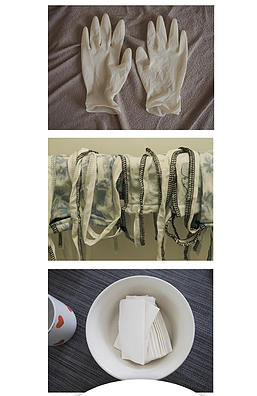 